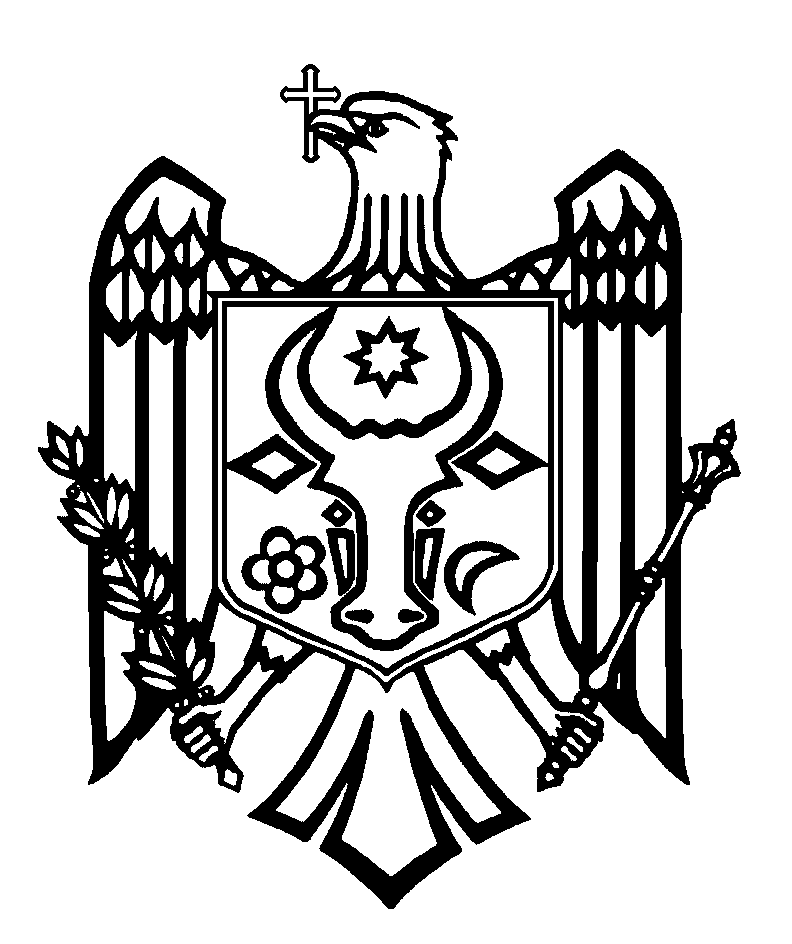 ПЕРЕВОДСЧЕТНАЯ ПАЛАТА РЕСПУБЛИКИ МОЛДОВАПОСТАНОВЛЕНИЕ №22от 27 мая 2022 годапо Отчету аудита консолидированной финансовой отчетности Министерстваинфраструктуры и регионального развития по состоянию на 31 декабря 2021 года Счетная палата, с участием г-жи Лилии Дабижа, Генерального секретаря Министерства инфраструктуры и регионального развития, г-на Александра Отгона, начальника Управления институционального менеджмента Министерства инфраструктуры и регионального развития, г-на Раду Роговей, начальника Управления транспортной инфраструктуры Министерства инфраструктуры и регионального развития, г-на Николая Оларя, начальника Управления энергетической политики Министерства инфраструктуры и регионального развития, г-на Ион Коропчанa, заместителя начальника Управления градостроительства, строительства и жилищного строительства Министерства инфраструктуры и регионального развития, г-на Андрея Черный, начальника Юридического отдела Министерства инфраструктуры и регионального развития, г-жи Екатерины Цуркану, начальника Финансово-административного отдела, главного бухгалтера Министерства инфраструктуры и регионального развития,  г-на Михаила Кроитору, директора Публичного учреждения Национальное бюро регионального и местного развития (преемник прав и обязанностей Публичного учреждения Фонд социальных инвестиций Молдовы); г-жи Елены Гудумак, главного бухгалтера Публичного учреждения Фонд социальных инвестиций Молдовы; г-жи Юноны Лунгул, директора Публичного учреждения Подразделение по внедрению Проекта строительства жилья для социально уязвимых слоев населения II; г-на Игоря Виеру, юриста Публичного учреждения Подразделение по внедрению Проекта строительства жилья для социально уязвимых слоев населения II; г-на Владимира Чебанa, начальника Службы бухгалтерского учета и иностранных инвестиций Государственного предприятия  „Государственная администрация дорог”, в рамках видео-заседания, руководствуясь ст.3 (1) и ст.5 (1) а) Закона об организации и функционировании Счетной палаты Республики Молдова, рассмотрела Отчет аудита консолидированной финансовой отчетности Министерства инфраструктуры и регионального развития по состоянию на 31 декабря 2021 года.Миссия внешнего публичного аудита была проведена в соответствии с Программами аудиторской деятельности Счетной палаты на 2021 и 2022 годы, с целью предоставления разумной уверенности в том, что консолидированная финансовая отчетность Министерства инфраструктуры и регионального развития по состоянию на 31 декабря 2021 года не содержит, в целом, существенных искажений, обусловленных мошенничеством или ошибками, а также вынесения соответствующего мнения.Внешний публичный аудит был проведен в соответствии с Международными стандартами Высших органов аудита, применяемыми Счетной палатой. Рассмотрев Отчет аудита, Счетная палата УСТАНОВИЛА:Консолидированная финансовая отчетность Министерства инфраструктуры и регионального развития по состоянию на 31 декабря 2021 года, за исключением возможного воздействия некоторых аспектов, описанных в разделе Основание для условного мнения, представляет, во всех существенных аспектах, правильную и достоверную ситуацию, в соответствии с требованиями норм бухгалтерского учета и финансовой отчетности в бюджетной системе Республики Молдова.Аудиторские наблюдения послужили основанием для выражения условного мнения по консолидированной финансовой отчетности Министерства инфраструктуры и регионального развития по состоянию на 31 декабря 2021 года. Исходя из вышеизложенного, на основании ст.14 (2), ст.15 d) и ст.37 (2) Закона №260 от 07.12.2017, Счетная палата ПОСТАНОВЛЯЕТ:1. Утвердить Отчет аудита консолидированной финансовой отчетности Министерства инфраструктуры и регионального развития по состоянию на 31 декабря 2021 года, приложенный к настоящему Постановлению.2. Настоящее Постановление и Отчет аудита направить:2.1. Парламенту Республики Молдова для информирования и рассмотрения, в случае необходимости, в рамках парламентской комиссии по контролю за публичными финансами;2.2.  Президенту Республики Молдова для информирования;2.3. Правительству Республики Молдова для информирования и принятия мер по мониторингу обеспечения внедрения аудиторских рекомендаций;2.4. Министерству инфраструктуры и регионального развития для принятия к сведению и обеспечения внедрения следующих рекомендаций аудита:2.4.1. разработка руководством Публичного учреждения Фонд социальных инвестиций Молдовы внутренних нормативных актов относительно способа определения и передачи незавершенных инвестиций сообществам-бенефициарам, и проведение инвентаризации всех управляемых проектов, для актуализации данных бухгалтерского учета;2.4.2. установление директором Государственного предприятия „Государственная администрация дорог” эффективных контролей, в целях недопущения ошибок в финансово-бухгалтерском процессе, в том числе путем графического и/или повествовательного описания процесса ведения учета ущерба, определенного судебными инстанциями, с выявлением решений по смягчению воздействия;2.4.3.  передача Подразделением по внедрению Проекта строительства жилья для социально уязвимых слоев населения социальных квартир Районному совету Яловень, в соответствии с положениями применяемой нормативной базы.3. Уполномочить Вице-Председателя Счетной палаты правом подписания Письма к руководству Министерства инфраструктуры и регионального развития.4. Настоящее Постановление вступает в силу со дня опубликования в Официальном мониторе Республики Молдова и может быть обжаловано путем предварительного уведомления в адрес его эмитента в течение 30 дней со дня опубликования. В административном порядке Постановление может быть обжаловано в Суде Кишинэу, офис Рышкань (MD-2068, мун. Кишинэу, ул. Киев, 3), в 30-дневный срок со дня сообщения ответа на предварительное уведомление или с даты истечения срока, предусмотренного для его разрешения. 5. О принятых мерах по выполнению подпунктов 2.4.1.; 2.4.2. и 2.4.3.  настоящего Постановления проинформировать Счетную палату в течение 6 месяцев со дня опубликования Постановления в Официальном мониторе Республики Молдова.6. Принять к сведению, что в ходе проведения аудиторской миссии Министерство инфраструктуры и регионального развития, совместно с подведомственными учреждениями, обеспечили надлежащий учет: i) расходов, связанных с признанием Иностранного арбитражного решения о взыскании пеней и процентов (73,9 млн. леев); ii) долга перед подрядчиком (70,6 млн. леев); iii) Технического проекта „Трубопровод для взаимоподключения Системы транспортировки природного газа из Румынии с Системой транспортировки природного газа из Республики Молдова, II этап, по направлению Унгень-Кишинэу”11,7 млн. леев); iv) обязательств и долгов по Проекту „Энергия и биомасса” (0,75 млн. леев и 0,96 млн. леев). 7.  Постановление и Отчет аудита консолидированной финансовой отчетности Министерства инфраструктуры и регионального развития по состоянию на 31 декабря 2021 года  опубликовать на официальном сайте Счетной палаты (http://www.ccrm.md).Мариан ЛУПУ,Председатель